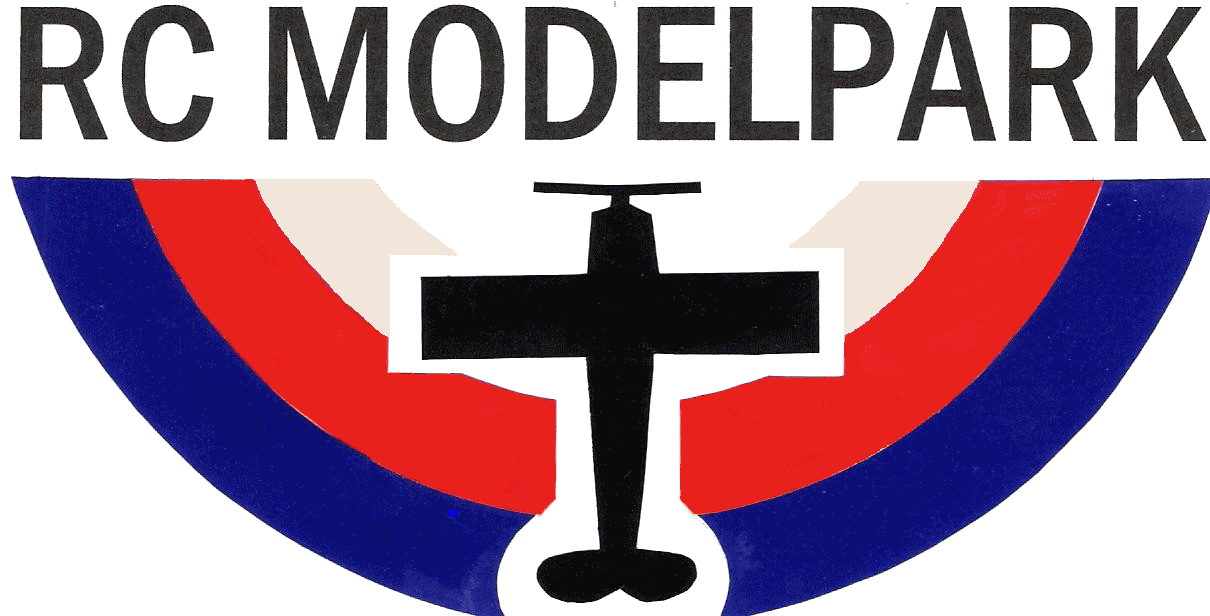                Akce v Modelparku 2014.  1.   1.              Novoroční polétání                                         Severka19.   4.              RA – oblastní přebor žáků                             Krupka, Zych26.   4.              RCEN – soutěž elektrovětroňů                     Severka17.   5.               Polétání s Jety                                                Severka 7.    6.               Soutěž akrobatů RCA                                     MK Ústí n/Lab.14.   6.               Elektromaketářská                                         Severka21.   6.               Letecký den                                                      Severka28.   6.               Festival raket                                                    Severka19.-20.7.           Soutěž combatů                                               Severka23.   8.                RCEN – soutěž elektrovětroňů                     Severka24.   8.                RCEV – soutěž elektrovětroňů                      Severka 6.    9.                Mistrovství ČR – RCA                                       Ústí n/lab.13.-14.9.            Helislet                                                               Most, Procházka 4.  10.                Polétání s Jety                                                   Severka11. 10.                Drakiáda                                                             Severka